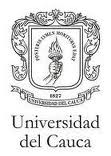 Nombres:                                                          Apellidos:                          Lugar de Nacimiento:                                  Departamento:                         País:Edad:            Fecha de Nacimiento (DD/MM/AA):                            Género: M        FEstado Civil: Soltero       Casado          unión Libre            OtroTipo, Número y lugar de expedición de su documento de identidad:Dirección Residencia:                                                                Ciudad:                            Tel: Dirección Oficina:                                                             Ciudad:                             Tel: Envío de Correspondencia: Residencia        Oficina         Otro      Celular:                                              Email:Diligenciarlo y enviarlo a los correos direcposgrados@unicauca.edu.co , Posgradosfccea@unicauca.edu.co     o entregarlo en la casa de postgrados de la universidad del Cauca, Calle 4 # 3-73 Popayán Cauca.